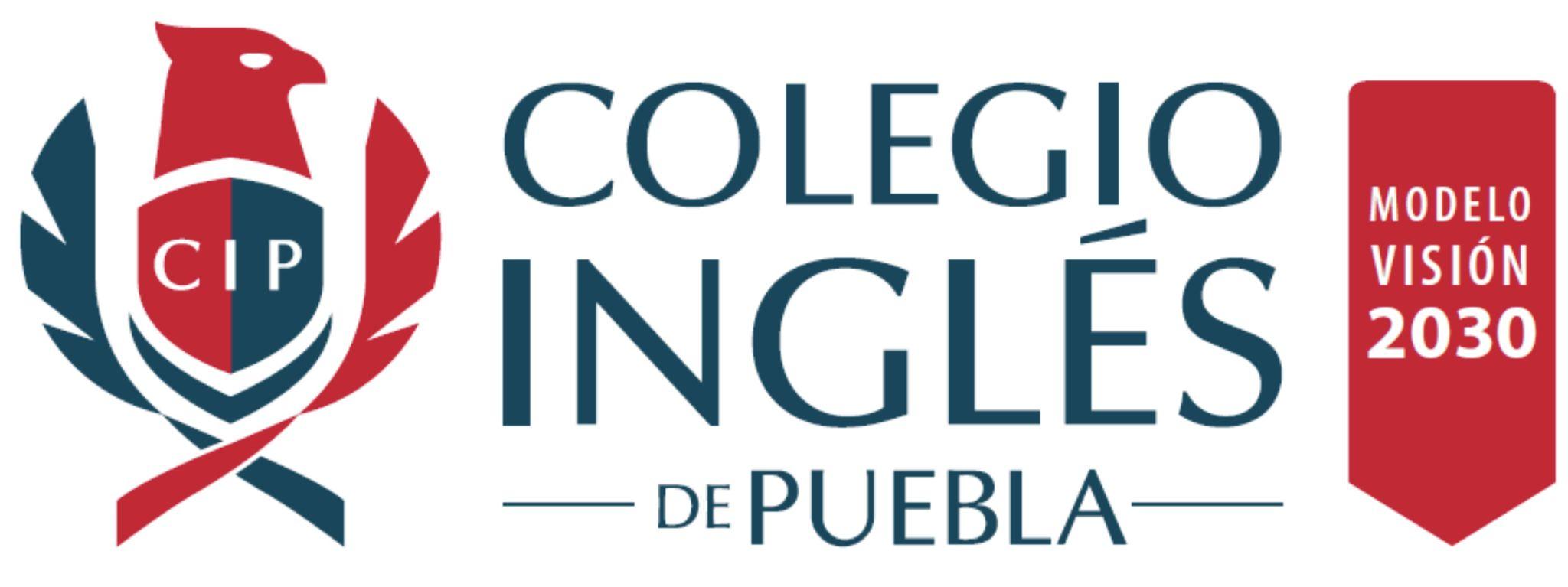 English Test for  Second GradeName: ________________________________ Date: _________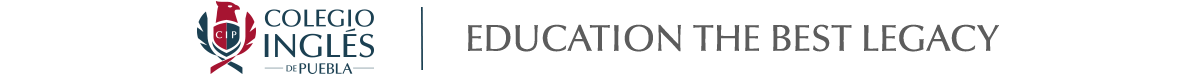 L Cárdenas 509, Santa Cruz Buenavista Norte, Sta Cruz Buenavista, 72150 Puebla, Pue.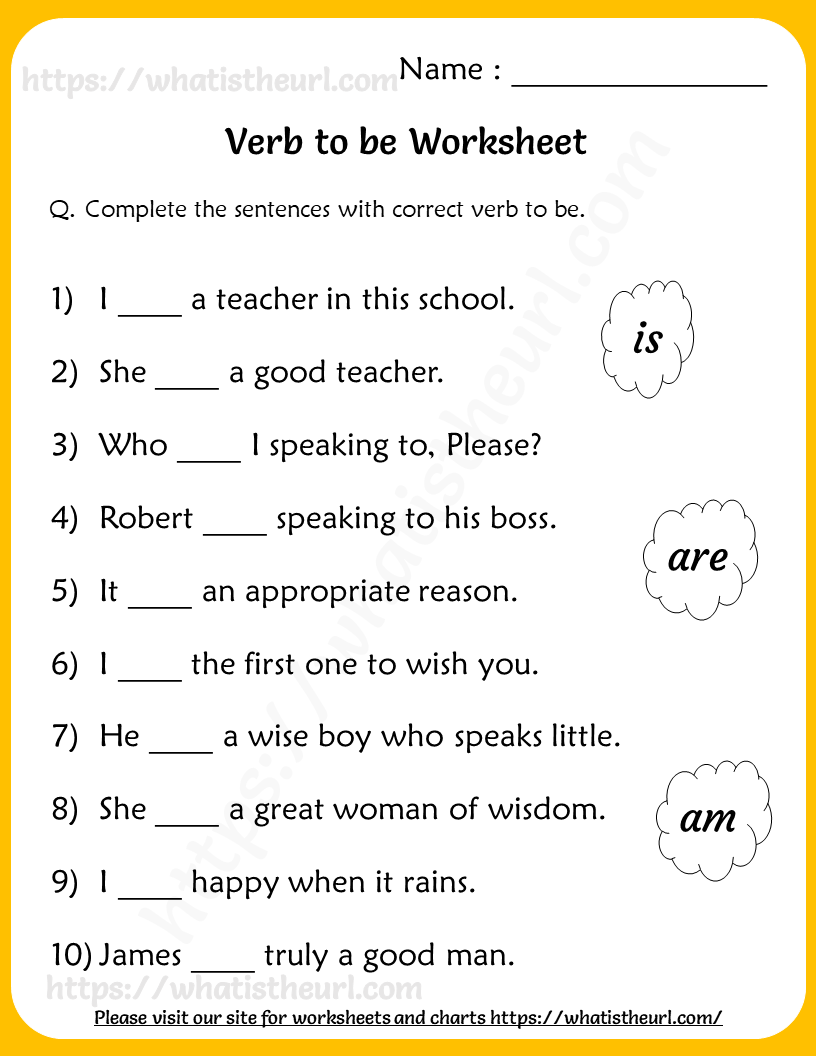 Read and answer.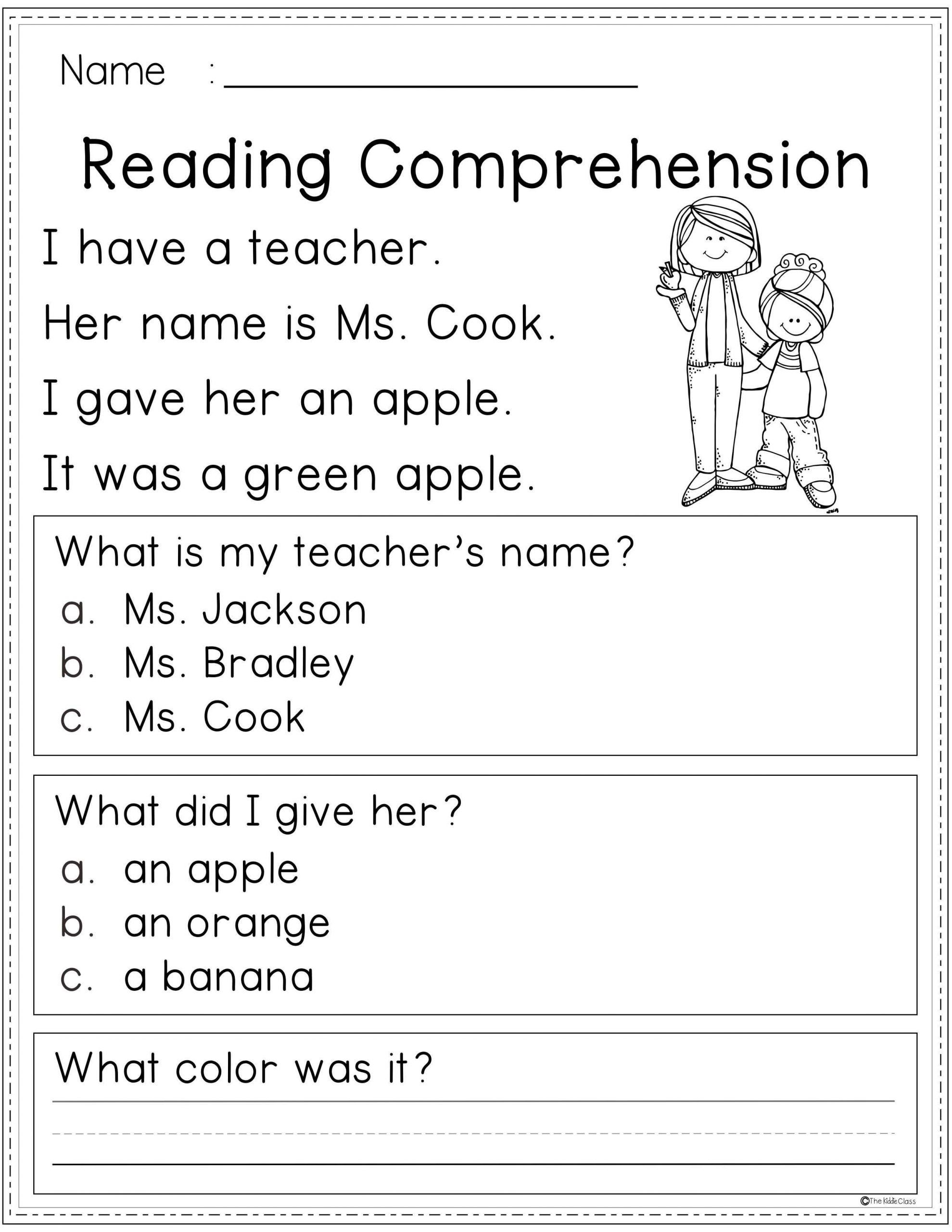 